Приложениек письму департмента образованияЯрославской областиОт 24.09.2015 №ИХ.24-3348/15Памяткапо определению недостатков в содержании улично-дорожной сети в районе расположения образовательных организаций1. Повреждения покрытия проезжей частиПокрытие проезжей части не должно иметь просадок, выбоин, иных повреждений, затрудняющих движение транспортных средств с разрешенной Правилами дорожного движения скоростью. Предельные размеры отдельных просадок, выбоин и т.п. не должны превышать по длине – 15 см, ширине – 60 см и глубине – 5 см.2. Недостатки в содержании технических средств организации дорожного движенияОтсутствуют (повреждены) дорожные знакиОтсутствует дорожная разметка 1.14.1 «Зебра»Дорожная разметка должна быть восстановлена, если в процессе эксплуатации износ по площади составляет более 50% при выполнении ее краской и более 25% – термопластичными массами.Повреждения светофоровОтдельные детали светофора либо элементы его крепления не должны иметь видимых повреждений и разрушений.Рассеиватель не должен иметь трещин и сколов. Символы, наносимые на рассеиватели, должны распознаваться с расстояния не менее 50 м. Отражатель не должен иметь разрушений и коррозии, вызывающих появление зон пониженной яркости, различимых с расстояния 50 м.Отсутствуют (повреждены) пешеходные огражденияПовреждены искусственные неровности Искусственные неровности устраиваются в начале опасного участка перед детскими и юношескими учреждениями, детскими площадками, местами массового отдыха, стадионами.3. Отсутствует (неисправно) стационарное наружное освещениеУчастки дорог и улиц в границах населенных пунктов должны быть обустроены стационарным наружным освещением. Доля действующих светильников, работающих в вечернем и ночном режимах, должна составлять не менее 95%. При этом не допускается расположение неработающих светильников подряд, один за другим.4. Отсутствие тротуаров (пешеходных дорожек)Участки дорог и улиц в границах населенных пунктов должны быть обустроены тротуарами (пешеходными дорожками).5. Отсутствует видимость на пешеходных переходахНа пересечении транспортных и пешеходных потоков должен быть обеспечен «треугольник видимости» с удаления не менее  50 мдля транспорта и 10 м для пешеходов. В указанном треугольнике видимости не допускается размещение передвижных предметов и кустарников высотой более 0.5 м.6. Имеются недостатки содержания дорог и улиц в зимний периодНаличие зимней скользкости (наледь, снежный накат) на проезжей части.Имеются снежные валы:- ближе 5 м от пешеходного перехода;- ближе 20 м от остановочного пункта общественного транспорта;- на тротуарах.При выявлении указанных недостатков в содержании автодорог (улиц) информацию необходимо передавать собственникам улично-дорожной сети, а также в территоиальные подразделения Госавтоинспекции УМВД России по Ярославской области (сведения на сайте: gibdd.ru).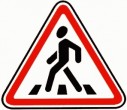 1.22Знак 1.22 «Пешеходный переход» устанавливают вне населенных пунктов перед всеми нерегулируемыми наземными пешеходными переходами на расстоянии 150-
300 м, а в населенных пунктах на расстоянии 50-100 м— перед переходами, расстояние видимости которых менее 150 м.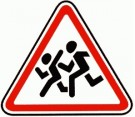 1.23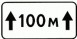 8.2.1Знак 1.23 «Дети» устанавливают перед участками дорог, проходящими вдоль территорий детских учреждений или часто пересекаемыми детьми независимо от наличия пешеходных переходов.Повторный знак устанавливают с табличкой 8.2.1 «Зона действия», на которой указывают протяженность участка дороги, проходящего вдоль территории детского учреждения или часто пересекаемого детьми. 5.19.1 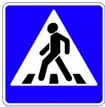 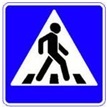                5.19.2Знаки на пешеходном переходе устанавливают на расстоянии не более
Ширина пешеходного перехода, заключенного между знаками, должна составлять от 4 до 6 м.
Знаки 5.19.1 и 5.19.2 «Пешеходный переход» применяют для обозначения мест, выделенных для перехода пешеходов через дорогу. Знак 5.19.1 устанавливают справа от дороги, знак 5.19.2 — слева. На дорогах с разделительной полосой (полосами) знаки 5.19.1 и 5.19.2 устанавливают на разделительной полосе соответственно справа или слева от каждой проезжей части.1 м от границы перехода.Общие требования к установке дорожных знаков: высота установки дорожных знаков в населенном пункте при их размещении сбоку от проезжей части должна составлять от 2 до 4 м. Вне населенного пункта от 1.5 до 3м. Расстояние от края проезжей части (при отсутствии обочин) до ближайшего края дорожного знака составляет от 0.5 до 2 м. При наличии обочин указанное расстояние отступают от бровки земляного полотна дороги. Видимость дорожного знака должна быть не менее 100 м.Общие требования к установке дорожных знаков: высота установки дорожных знаков в населенном пункте при их размещении сбоку от проезжей части должна составлять от 2 до 4 м. Вне населенного пункта от 1.5 до 3м. Расстояние от края проезжей части (при отсутствии обочин) до ближайшего края дорожного знака составляет от 0.5 до 2 м. При наличии обочин указанное расстояние отступают от бровки земляного полотна дороги. Видимость дорожного знака должна быть не менее 100 м.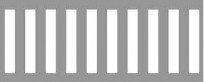 1.14.1(Зебра)Дорожную разметку 1.14.1, 1.14.2 «Зебра» применяют для обозначения мест, выделенных для пересечения проезжей части пешеходами. Ширина пешеходного прехода должна составлять не менее 4 м.
Разметку 1.14.1 применяют на пешеходных переходах, ширина которых не превышает 6 м. При ширине пешеходного перехода более 6 м применяют разметку 1.14.2. Линии разметки 1.14.1 и 1.14.2 наносят параллельно оси проезжей части.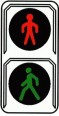 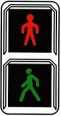 П.1         П.2  Светофоры П.1 (П.2) применяют для регулирования движения пешеходов через дорогу на регулируемых перекрестках и пешеходных переходах вне перекрестков.
Расстояние от пешеходного светофора до границы пешеходного перехода не должно превышать 1 м.Высота установки светофоров от 2 до 2.5 м.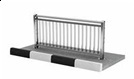 Пешеходные ограждения перильного типа устанавливают у наземных пешеходных переходов со светофорным регулированием с двух сторон дороги, на протяжении не менее 50 м в каждую сторону от пешеходного перехода, а также у наземных пешеходных переходов, расположенных на участках дорог или улиц, проходящих вдоль детских учреждений, с обеих сторон дороги или улицы на протяжении не менее 50 м в каждую сторону от нерегулируемого пешеходного перехода.Сведения о собственниках муниципальной улично-дорожной сети Ярославской областиСведения о собственниках муниципальной улично-дорожной сети Ярославской областиСведения о собственниках муниципальной улично-дорожной сети Ярославской областиТерриторияНаименованиеКонтактыг. ЯрославльМэрия города Ярославля150000, г. Ярославль, ул. Андропова, д. 6; тел.: (4852) 40-47-53; e-mail: cityweb@mail.city-yar.ru, диспетчер МКУ «Агентство по муниципальному заказу ЖКХ» г. Ярославля, т.40-46-90